一）申请表城市绿化工程设计方案审批申请表                                           申请日期       年  月  日备案机关意见（二）规划批准的总平面图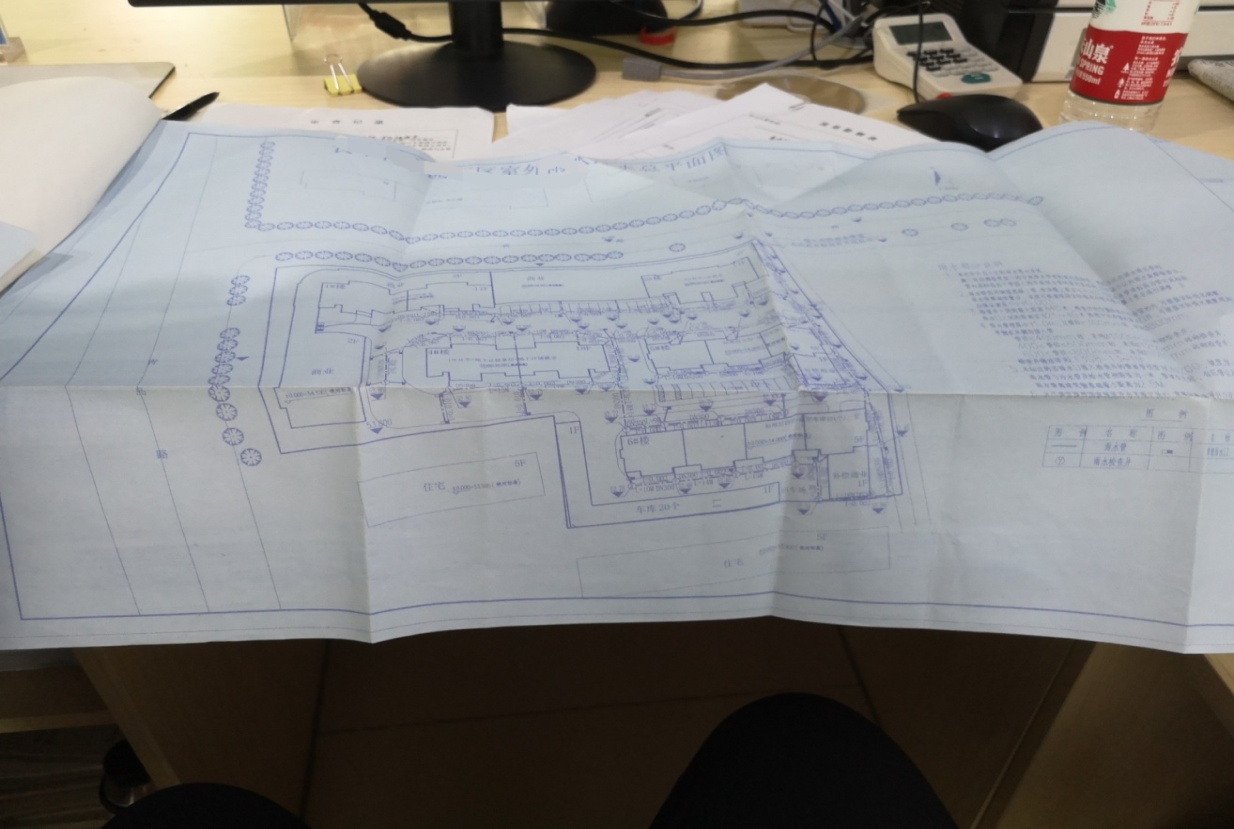 （三）施工图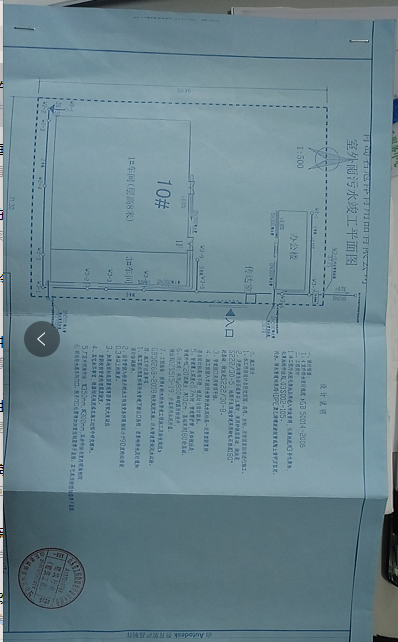 （四）授权委托书XXX授权委托书莱西市行政审批服务局：        公司法人是       .法人身份证号：         统一社会信用代码                现授权委托     为我公司代理人，以本办公司名义，办理      有关事宜。代理人在代理工作中所签署的一切文件及处理与之相关的一切事务，我公司均予以承认。代理人无转委托权，特此委托。代理人姓名：                身份证号码：                 联系电话：                授权期限：X年X月X日--本 手续办理完为止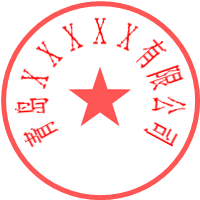 法人代表(签章)：          （公司公章）   申请单位（盖章）单位地址法定代表人联系电话经办人联系电话工程名称工程性质新建（  ）改建（  ）工程名称批准文号建设地点占地面积规划绿地面积规划绿地率设计绿地面积设计绿地率规划平面图号批准日期设计平面图设计单位设计要点评说及审查意见：年    月    日备案意见：年    月    日西行审绿化准字[    ]    号     许可日期    年    月   日